 

WALTER MORRIS 


British Driver - Royal Army Service Corps


Service Number: T/71223

Died in Camp 23 December 1944: aged 32, 
of acute enteritis and beri beri
Buried at Yokohama Cemetery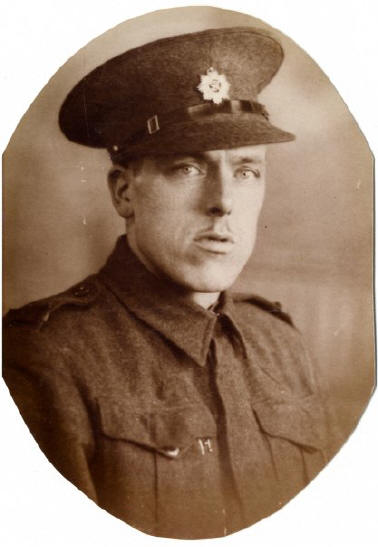 Dedication and photo submitted by grandson - David Morris